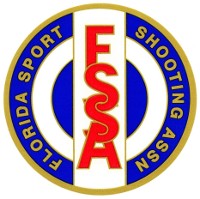 The Florida Sport Shooting AssociationThe 2016 Florida Mid-Range Prone ChampionshipsPalm Bay, FloridaDate: December 3 and 4, 2016Sponsor:  The Florida Sport Shooting AssociationHost: The Port Malabar Rifle & Pistol ClubFor information concerning the Championships:Information and entry forms: https://fssaf.wildapricot.org/eventFor mailed payments, write to: Jeff Clark			       5840 Surrey Cir E			       Davie FL 33331Email: Jeff Clark  jeffc54444@aol.comDirections to range: Port Malabar Rifle & Pistol Club, in the city of Palm Bay, FL. Exit I-95 at exit 173 westbound on Malabar Road, State Rd. 514. Follow Malabar Rd. 4.8 miles to Hurley Road. Go left on Hurley Rd. The gate to the club is at the road's end.Rules: This is an NRA Registered Match. All current NRA High Power rules for a registered match apply. Rifles Allowed: Any Rifle Any Sight (rules 3.2 and 3.7(c)); Any Rifle Metallic Sight (rules 3.2 and 3.7(a)); Service Rifle (rule 3.1); Tactical Rifle (AR) (PROVISIONAL) (rule 3.3.3).
Ammunition: Rule 3.17, provided by the competitor.Eligibility: Open to anyone. State Champions must be residents of Florida, and members of the Florida Sport Shooting Association. See Awards.Entry Fees:Adult One Day (No BBQ)	$50.00Junior One Day (No BBQ)	$30.00Extra Sat. BBQ (per person)	$15.00
Entries:  Entry deadline is Mon Nov 28. No walk-on entries will be allowed.Refunds: Will be whatever portion of the entry fee is left after all fixed costs have been paid.Limited to 80 competitors. Early registration is encouraged. Visit the website address above for entry forms and email instructions. This year we will register online, and you may pay either online or by mailing a check to the address listed above. You need not be an FSSA member to register on the site. Please register early.When you register, please identify special squadding requirements, such as shared equipment, extra help in the pits, junior shooters needing an adult, or any other special consideration. The Chief Range Officer and the Statistical Officer will try to accommodate/balance the requests via squadding.All competitors are required to read, sign and date a liability release form at the match. All minors (under 18 years) must be under direct adult supervision anywhere on the Port Malabar Rifle and Pistol Club property. Minor’s forms must be signed by a parent or guardian.Squadding: FSSA membership and NRA membership numbers and classification cards must be exhibited before squadding assignments are made. Neither FSSA nor NRA membership is required to compete. Daily Schedule: Check-in starts at 07:00 in the pavilion area behind the 600 yard line, and ends 07:25. Squadding and safety briefing begins at 07:30. First shots at 08:00. If a competitor fails to check-in on time, present himself at the proper firing point when his relay is called, or show in the pits before pits seal, he may lose his right to compete. High Masters and Masters will be grouped together when possible, but this is not guaranteed as per Rule, 11.6.7. Classifications: NRA Mid-Range Prone classifications will be used. Unclassified competitors will compete in the Master Class. See Rule 19.6 Assigned Classification, or 19.2 Temporary classification.Awards: Florida Champion Awards: A State Champion plaque is awarded for the top grand-aggregate score, in each rifle category where competition exists. Only Florida-resident, FSSA members are eligible for State Champion awards. You can join the FSSA at the match, but to be eligible for Champion awards, you must do so before firing begins on the first day.Match Awards: All competitors are eligible for Match Awards (including Florida Champions.) First, Second and Third place are awarded in each rifle category with 5, 8 and 11 competitors, respectively. Match awards will consist of cash. Awards are issued for each class with sufficient competitors for the aggregate total. You do not have to attend the awards ceremony to receive awards. We will arrange delivery.Class Awards: All competitors except Florida Champions and Match Award winners are eligible for Class Awards. (Champions and Match Award winners are included in the head count of their respective NRA class and rifle category.)  Class awards will consist of cash. First, Second and Third place are awarded for top scores in each rifle category & NRA class with a minimum of 5, 8 and 11 competitors, respectively. If a class has fewer than five competitors, then competitors may be combined with a higher class. In no case will High Masters be combined with any other class. Rifle categories will not be combined. You do not have to attend the awards ceremony to receive awards. We will arrange delivery.Course of Fire:Match 8		12/3	     Aggregate of Stages 5-7Championship	12/3	     Aggregate of Stages 4&8Targets: 300 yards MR-63; 500 yards MR-65 (rule 7.20); 600 yards MR-1.  The Port Malabar Rifle and Pistol Club is in the process of purchasing and installing a full complement of electronic targets.  All competitors should be prepared for pit duty in case the electronic targets are not fully operational by the match date.Scoring & Pits: All competitors shall perform scoring duties. Competitors must also perform pit duties, or supply a capable substitute. Rule 18.15(e) will be enforced. If your substitute fails to perform to the satisfaction of the Chief Pit Officer, and you are not in the pits to take over, you may be disqualified.

Several competitors may share a single substitute if squadding can accommodate this arrangement. Substitutes must report to the Stats Office before squadding and indicate the competitor(s) they represent. Squadding will not be changed after the fact to accommodate shared substitute pullers.

It is recommended that paid pullers be paid in full before going to the pits, and competitors should notify substitutes of this recommendation. However, neither the FSSA nor PMRPC is responsible for arrangements between competitors and substitute pullers. 
Those competitors with physical limitations who need assistance should notify the Match Director in advance. The pit rotation will be announced during the briefing.Lodging: The following hotels are within fifteen minutes of the range:Comfort Suites, 1175 Malabar Road, Palm Bay, FL 32907 (321) 369-1234;Jameson Inn of Palm Bay, 890 Palm Bay Rd NE, Palm Bay at I-95 and Palm Bay  (321) 725-2952;Motel 6, 1170 Malabar Rd SE, Palm Bay, FL, 32907  (321) 951-8222.Local rules: All participants are strongly encouraged to wear eye and ear protection on the firing line and eye protection, ear protection and a hat are strongly recommended in the pits. Every competitor is expected to have every shot in the frame.  Come with a 100 or 200, or 300, or 600 zero, we can give you corrections. Each shooter is responsible for every round. A non-visible miss may be grounds to pull the competitor from the line, even during the sighting period, at the discretion of the Chief Range Officer.  The scorer must account for all rounds fired. If a non-visible miss cannot be attributed to a cross fire, then the scorer must inform the line officer.  DescriptionAmountAdult Two Days (Includes Sat BBQ)$90.00Junior Two Days (Includes Sat BBQ)$50.00MatchDateDescriptionMatch 112/22 sighters and 20 rounds for record at 300 yards in 22 minutesMatch  212/22 sighters and 20 rounds for record at 500 yards in 22 minutesMatch  312/22 sighters and 20 rounds for record at 600 yards in 22 minutesMatch 412/2Aggregate of Stages 1-3Match 512/32 sighters and 20 rounds for record at 300 yards in 22 minutesMatch 612/32 sighters and 20 rounds for record at 500 yards in 22 minutesMatch 712/32 sighters and 20 rounds for record at 600 yards in 22 minutes